СОВЕТ ФОМКИНСКОГО  СЕЛЬСКОГО ПОСЕЛЕНИЯ
НУРЛАТСКОГО МУНИЦИПАЛЬНОГО РАЙОНАРЕСПУБЛИКИ ТАТАРСТАН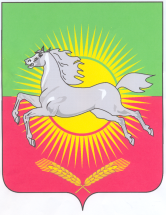 РЕШЕНИЕКАРАР24 апреля 2024 года								№ 74                                                                        Об исполнении бюджета Фомкинского  сельского поселения Нурлатского муниципального района Республики Татарстан за 2023 год         Заслушав отчет  Главы  Фомкинского  сельского поселения Нурлатского муниципального района Республики Татарстан  Абдрахманова Р.Х.  об исполнении бюджета Фомкинского  сельского поселения Нурлатского муниципального района за 2023 год Совет Фомкинского   сельского поселения:РЕШИЛ:   1.   Утвердить исполнение бюджета Фомкинского  сельского поселения  Нурлатского муниципального района Республики Татарстан за 2023 год по доходам в сумме 5170,01 тыс. рублей, по расходам в сумме 5109,09 тыс. рублей, с профицитом 60,92  тыс. рублей и со следующими показателями:- объемы доходов Фомкинского  сельского поселения Нурлатского муниципального района согласно приложению № 1 к настоящему Решению;-    распределение расходов Фомкинского  сельского поселения Нурлатского муниципального района по разделам, подразделам, целевым статьям расходов, видам расходов функциональной классификации расходов Российской Федерации на 2023 год согласно приложению № 2 к настоящему Решению.2. Обнародовать настоящее Решение на информационных стендах, а так же разместить на официальном сайте Нурлатского муниципального района Республики Татарстан в сети «Интернет» в разделе «Фомкинское сельское поселение» Председатель СоветаФомкинского  сельского поселения Нурлатского муниципального районаРеспублики Татарстан                                                                 Р.Х.Абдрахманов Приложение № 1к Решению «Об исполнении бюджета Фомкинского  сельского поселения Нурлатского муниципального района за 2023 год »                                                                                                                           № 74   от 24.04.2024г.                  Фактически поступившие доходы Фомкинского  сельского поселения Нурлатского муниципального района за 2023 годтыс. рублейПриложение №2к Решению «Об исполнении бюджета Фомкинского  сельского поселения Нурлатского муниципального района за 2023 год »                                                                                                                           № 74   от 24.04.2024г.                                                                                                  Распределениерасходов Фомкинского  сельского поселения по разделам, подразделам, целевым статьям расходов, видам расходов функциональной классификации расходов Российской Федерации на 2023 год     тыс.руб.Наименование доходовКодсуммаДоходы000 100000000000000001061,25Налога на прибыль, доходы000 1010000000000000064,76НДНДФЛ за исключением доходов, источником которых является налоговый агент, за исключением доходов, в отношении которых исчисление и уплата налога осуществляются в соответствии со статьями 227, 227.1 228 НК РФ  000 1010201001000011064,76Налоги на совокупный доход000 105000000000000004,71Единый сельскохозяйственный налог000 105030100100001104,71Налоги на имущество000 10600000000000000991,78Налог на имущество физических лиц, взимаемый по ставкам, применяемым к объектам налогообложения, расположенным в границах сельских поселений             000 10601030100000110257,84 Земельный налог с организаций, обладающих земельным налогом, расположенным в границах сельских поселений000 10606013100000110162,10Земельный налог с физических лиц обладающих земельным участком, расположенным в границах сельских поселений000 10606023100000110571,84Государственная пошлина за совершение нотариальных действий000 10804020010000110 0,8Средства самообложения граждан00011714000000000180354,00Безвозмездные поступления000 200000000000000003753,96Дотации бюджетам сельских поселений на выравнивание уровня бюджетной обеспеченности000 202010011000001511195,34Субвенции бюджетам сельских поселений на осуществление полномочий по первичному воинскому учету, на территориях где отсутствуют военные комиссариаты 000 20203015100000151126,42Субвенции бюджетам муниципальных районов на государственную регистрацию актов гражданского состояния000 202030031000001510,00Межбюджетные трансферты, передаваемые бюджетам сельских поселений для компенсации дополнительных расходов, возникших в результате решений, принятых органами власти другого уровня000 202040121000001512432,20Поступления от денежных пожертвований, предоставляемых негосударственными организациями получателям средств бюджетов сельских поселений 000 204050201000001550,0Прочие доходы от компенсации затрат бюджетов сельских поселений000 113029951000001300,00ВСЕГО доходов5170,01Наименование показателяРЗПРЦСРВРсумма134567Общегосударственные вопросы01      2442,67Функционирование высшего должностного лица субъекта Российской Федерации и муниципального образования0102944,98Руководство и управление в сфере установленных функций01029900000000944,98Центральный аппарат01029900002030100944,98Расходы на выплаты персоналу в целях обеспечения выполнения функций государственными (муниципальными) органами, казенными учреждениями, органами управления государственными внебюджетными фондами01029900002030100944,98Функционирование Правительства РФ, высших исполнительных органов государственной власти субъектов РФ, местных администраций01041080,37Руководство и управление в сфере установленных функций01049900002040733,59Центральный аппарат01049900002040733,59Расходы на выплаты персоналу в целях обеспечения выполнения функций государственными (муниципальными) органами, казенными учреждениями, органами управления государственными внебюджетными фондами01049900002040100733,59Закупка товаров, работ и услуг для государственных (муниципальных) нужд01049900002040200341,78Уплата налога на транспортный налог и экологии010499000020408005,00Другие общегосударственные вопросы 	01 139900000000417,32Обеспечение деятельности подведомственных учреждений (Бухгалтерия)01 139900029900417,32Расходы на выплаты персоналу в целях обеспечения выполнения функций государственными (муниципальными) органами, казенными учреждениями, органами управления государственными внебюджетными фондами01139900029900100235,29Уплата налога на имущество организаций и земельного налога01 1399000029500,0Иные бюджетные ассигнования01 1399000029508006,0Прочие выплаты по обязательствам государства01139900092350176,03Закупка товаров, работ и услуг для государственных (муниципальных) нужд01139900092350200176,03Реализация полномочий по государственной регистрации актов гражданского состояния 011399000593000,0Закупка товаров, работ и услуг для государственных (муниципальных) нужд 011399000593002000,0Национальная оборона029900000000126,42Мобилизационная и вневойсковая подготовка02039900051180115,72Руководство и управление в сфере установленных функций02039900051180115,72Расходы на выплаты персоналу в целях обеспечения выполнения функций государственными (муниципальными) органами, казенными учреждениями, органами управления государственными внебюджетными фондами02039900051180100115,72Осуществление первичного воинского учета на территориях, где отсутствуют военные комиссариаты             02          03990005118010,70Закупка товаров, работ и услуг для государственных (муниципальных) нужд             02          03990005118020010,70Защита населения и территории от чрезвычайных ситуации природного и техногенного характера, пожарная безопасность03109900092350200620,00Прочие мероприятия по благоустройству городских округов и поселений0406990009043020035,54 Прочие мероприятия по благоустройству городских округов и поселений041216001734402000,00Жилищно-коммунальное хозяйство0599000000001767,08Уличное освещение05039900078010177,81Закупка товаров, работ и услуг для государственных (муниципальных) нужд05039900078010200177,81Сбор, утилизация и содержание ТБО050399000780600,0Закупка товаров, работ и услуг для государственных (муниципальных) нужд050399000780602000,00Расходы на организацию и содержание мест захоронения050399000780403,96Закупка товаров, работ и услуг для государственных (муниципальных) нужд050399000780402003,96Прочие мероприятия по благоустройству городских округов и поселений05039900078050365,31Закупка товаров, работ и услуг для государственных (муниципальных) нужд05039900078050200365,31Прочие мероприятия по благоустройству городских округов и поселений0503Б1000780502001220,00Прочие мероприятия по благоустройству городских округов и поселений050299000750502000,00Прочие мероприятия по благоустройству городских округов и поселений0502Ж1000750502000,00Перечисления другим бюджетам бюджетной системы Российской Федерации08019900025600250117,38Всего расходов 5109,09